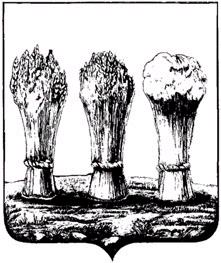 Отчет о проведении оценки регулирующего воздействия проекта постановления администрации города Пензы «О внесении  изменений  в  постановление  администрации  города  Пензы от 17.05.2012 № 569 «Об  утверждении  Административного  регламента  предоставления муниципальной  услуги  «Выдача  разрешений  на  установку  рекламных конструкций  на  территории  города  Пензы»Администрацией  города  Пензы»	1. Проблемы, на решение которых направлено новое правовое регулирование:- Уточнение процедуры досудебного (внесудебного) обжалования заявителемрешений и действий (бездействия) органа, предоставляющего муниципальную услугу, должностного лица органа, предоставляющего муниципальную услугу, либо муниципального служащего.- Изменение размера госпошлины за выдачу разрешения на установку рекламной конструкции  с 1 января 2015 г.  2. Цели нового правового регулирования:- оптимальное регламентирование порядка досудебного (внесудебного) обжалования заявителем решений и действий (бездействия) органа, предоставляющего муниципальную услугу, должностного лица органа, предоставляющего муниципальную услугу, либо муниципального служащего.3. Основные группы участников общественных отношений, интересы которых могут быть затронуты новым правовым регулированием – субъекты малого и среднего бизнеса. 4. Риск, связанный с решением выявленной проблемы предложенным способом правового регулирования, отсутствует. 	5. Возможные издержки и выгоды для субъектов предпринимательской деятельности от нового правового регулирования отсутствуют.	6. Возможные расходы и поступления в бюджет города Пензы, связанные с введением нового правового регулирования – потенциальные расходы с введением данного нормативно-правового акта не предвидятся. Предполагаемые поступления в бюджет города Пензы в виде государственной пошлины.	7.Возможные расходы субъектов предпринимательской деятельности, связанные с введением нового правового регулирования отсутствуют.	         8. Альтернативные способы решения выявленной проблемы – отсутствуют, в связи с установленной нормой права Федеральным законом от 27 июля 2010 года № 210-ФЗ «Об организации предоставления государственных и муниципальных услуг».  	9. Существующий опыт решения данной или аналогичной проблемы в других муниципальных образованиях  - аналогичный в соседних регионах (Постановление Администрации г. Екатеринбурга от 18.06.2015 N 1572 "Об утверждении Административного регламента предоставления муниципальной услуги по выдаче разрешений на установку и эксплуатацию рекламных конструкций"; Постановление Администрации г. Вологды от 30.12.2013 N 10604 (ред. от 04.06.2015) "Об утверждении административного регламента по предоставлению муниципальной услуги по выдаче разрешений на установку и эксплуатацию рекламных конструкций, аннулированию таких разрешений"; Постановление Администрации города Тюмени от 28.06.2011 N 64-пк (ред. от 01.06.2015) "Об утверждении административного регламента предоставления муниципальной услуги по выдаче разрешений на установку и эксплуатацию рекламных конструкций, аннулированию таких разрешений" и т.д.) данные нормативно-правовые акты действуют, в течение года в них вносятся изменения, дополнения.Директор МКУ «РСП»                                                                            И.В.Ревина   Лаврина О.В.54-15-53